Allegato A modulo iscrizioneAL DIRIGENTE SCOLASTICOI.C. Statale “Carducci – V. Da Feltre”REGGIO CALABRIAOggetto: domanda di iscrizione alunni al progetto "Scuola in movimento" - Progetto di ampliamento dell'offerta formativa attraverso l'attività sportiva - Monitor 440, DM 48 Art. 3 Comma. 1 Lettera. b).I sottoscritti (madre ) COGNOMENOMEI sottoscritti (padre ) COGNOMENOMECHIEDONOl’iscrizione del proprio/a figlio/aCOGNOMENOMECODICE FISCALEDATA DI NASCITA	     /	      /LUOGO DI NASCITAPROVINCIACOMUNE DI RES.ZAPROVINCIAVIA/PIAZZA/CORSO	       N.CAPTELEFONO     E-MAILSCRIVERE ANCHE E-MAIL IN STAMPATELLOClasse	  sez.   primaria secondaria   plesso ___________________________________al seguente percorso nell’ambito del Progetto di ampliamento dell'offerta formativa attraverso l'attività sportiva - Monitor 440, DM 48 Art. 3 Comma. 1 Lettera. b) Titolo “Scuola in movimento”  Si è consapevoli che:Il modulo di Tiro con l’arco si svolgerà presso la palestra dell’istituto plesso Vittorino da Feltre;Il modulo di Vela  (1) si svolgerà presso il circolo velico di Reggio Calabria;Il modulo di Vela  (2) si svolgerà presso il circolo velico di Reggio CalabriaIl modulo di Basket si svolgerà presso la palestra dell’associazione sportiva Lumaka – “Palalumaka” via Carnera 1 – Vico Fanalone Reggio Calabria;Il modulo di Ginnastica artistica/ritmica si svolgerà presso la palestra dell’Istituto plesso Vittorino da FeltreIl modulo Outdoor Education - Trekking e Orienteering  si svolgerà secondo il programma/attività illustrato nell’avviso. Si è consapevoli che la frequenza è obbligatoria.Ci si impegna alla frequenza delle attività.
Firma dei genitori                                                                                                                                    ………………………………………..………………………………………..Luogo__________________                                                             Data ___________________                         Il/la sottoscritt___, data l’impossibilità di ottenere la firma congiunta di entrambi i genitori, consapevole delle conseguenze amministrative e penali per chi rilasci dichiarazioni non corrispondenti a verità, ai sensi del DPR 445/2000, dichiara di aver effettuato la scelta in osservanza delle disposizioni sulla responsabilità genitoriale di cui agli artt. 316, 337 ter e 337 quater del codice civile, che richiedono il consenso di entrambi i genitori.Luogo________________ Data ___________________          Firma del genitore___________________________LIBERATORIA PER L’UTILIZZO DELLE IMMAGINI DI MINORENNIPoiché l’attività di informazione e pubblicità è elemento obbligatorio di ogni intervento finanziato con i Fondi Strutturali, come ribadisce la nota del MIUR 3131. 16/03/17, per dovere di pubblicizzazione si richiede la liberatoria per utilizzo delle immagini/video dei minorenni.Progetto di ampliamento dell'offerta formativa attraverso l'attività sportiva - Monitor 440, DM 48 Art. 3 Comma. 1 Lettera. b) Titolo “Scuola in movimento”  I sottoscritti genitori (Nome e cognome dei genitori e/o tutori) ……………………………………………………..……………………………………(madre), nato/a ………………………..il    /    /   , a ……………………………, in provincia di (____),Residente………………………, in provincia di (     ),Codice Fiscale Nr. ……………………………………………………..…………………………………………( padre)nato/a ………………………..il    /    /   , a ……………………………, in provincia di (____),Residente………………………, in provincia di (     ),Codice Fiscale NrIn qualità di tutore/tutrice legale del/della minorenne:(Nome e cognome del minore) ……………………………………................,Nato/a il    /    /     , a ………………….............., in provincia di (     ),Residente a ………………………………………, in provincia di (     ),AUTORIZZANOaffinché il minore di cui sopra partecipi e venga ritratto, in foto e/o video, durante lo svolgimento di attività didattiche e progettuali organizzate c/o l'Istituto Comprensivo “Carducci-V. Da Feltre” di Reggio Calabria, dando il pieno consenso alla possibile diffusione delle stesse sul sito web della Scuola, nel corso di attività educativo-didattiche, quotidiani online, reti TV nazionali e locali, manifestazioni pubbliche, spazi pubblici.Sollevano i responsabili dell’evento da ogni responsabilità inerente un uso scorretto dei dati personali forniti e delle foto/video da parte di terzi.  Firme leggibili……………………………………………………………………………………………………………………Luogo …………………………….…… Data:  __  /   ___ /______     Il/la sottoscritt___, data l’impossibilità di ottenere la firma congiunta di entrambi i genitori, consapevole delle conseguenze amministrative e penali per chi rilasci dichiarazioni non corrispondenti a verità, ai sensi del DPR 445/2000, dichiara di aver effettuato la scelta in osservanza delle disposizioni sulla responsabilità genitoriale di cui agli artt. 316, 337 ter e 337 quater del codice civile, che richiedono il consenso di entrambi i genitori.Data ___________________                         Firma del genitore___________________________ALLEGARE DOCUMENTO DI RICONOSCIMENTO DEI GENITORI (da consegnare alla scuola)CONSENSO AL TRATTAMENTO DEI DATI PERSONALIIl/la sottoscritto/a ___________________________________________ nato/a a ______________________il ________________, residente in via ____________________ città_____________________ prov. _____eIl/la sottoscritto/a ___________________________________________ nato/a a ______________________il ________________, residente in via ____________________ città_____________________ prov. _____genitori/tutori legali dell'allievo/a_____________________________________________________________nato/a_____________________ il ________________, residente a _______________________ via__________________frequentante la classe __________ della scuola _______________________________________________acquisite le informazioni ai sensi all’art. 13 del Regolamento Europeo 2016/679, dichiarando di essere nel pieno possesso dei diritti di esercizio della potestà genitoriale/tutoria nei confronti del minore, autorizzano la raccolta e il trattamento dei dati necessari per l’accesso alle attività formative del progetto autorizzato dal M.I.Data ___/___/___ Si allega copia/e del/i documento/i di identità in corso di validità.							Firme dei genitori/tutori						____________________________________________________________________(Da trattenere da parte delle famiglie) Informativa sul trattamento dei dati personali degli alunni e delle famiglie, resa in base all’art. 13 del Regolamento Europeo 2016/679, relativo alla protezione delle persone fisiche con riguardo al trattamento dei dati personali, nonché alla libera circolazione di tali dati.Gentile Signore/a,secondo le disposizioni del Regolamento Europeo 2016/679, nel seguito indicato sinteticamente “Regolamento”, la informiamo che i trattamenti dei dati personali che riguardano alunni e famiglie, esercitato dalla scrivente Istituzione scolastica, sarà improntato ai principi di liceità e trasparenza, a tutela della vostra riservatezza e dei vostri diritti.Le forniamo, quindi, le seguenti informazioni sul trattamento dei dati più sopra menzionati:1.	nel corso del rapporto con la presente Istituzione scolastica, i dati personali che riguardano alunni e famiglie verranno trattati dal personale della scuola SOLO nell’ambito delle finalità istituzionali, che sono quelle relative all’istruzione ed alla formazione degli alunni e quelle amministrative ad esse strumentali, così come definite dalla normativa vigente (R.D. n. 653/1925, D.Lgs. n. 297/1994, D.P.R. n. 275/1999; Decreto Interministeriale 1 febbraio 2001, n. 44 , DM 129/2018 e le norme in materia di contabilità generale dello Stato; Legge n. 104/1992, Legge n. 53/2003, D.Lgs. n. 165/2001, Dlgs 196/2003 e Regolamento Europeo 2016/679, D.M 305/2006; Dlgs 76/05; Dlgs 77/05; Dlgs 226/05; Dlgs 82/2005, D.Lgs. n. 151/2001, i Contratti Collettivi di Lavoro Nazionali ed Integrativi stipulati ai sensi delle norme vigenti; D.P.C.M. 23 febbraio 2006 n. 185 fatto salvo quanto disposto dal Dlgs 66/2017; D.P.R. 20 marzo 2009,n.89; Legge 170 dell'8.10.2010; D.M. n. 5669 12 luglio 2011; DPR 28 marzo 2013 n.80, Dlgs 33/2013, DL 12 settembre 2013, n.104, convertito, con modificazioni, dalla Legge 8 novembre 2013, n. 128, Legge 13 luglio 2015 n. 107, Dlgs 50/2016 per come corretto dal D.Lgs 56/2017 e relativi decreti applicativi e tutta la normativa richiamata e collegata alle citate disposizioni;2.	i dati personali particolari (che rivelino l'origine razziale o etnica, le opinioni politiche, le convinzioni religiose o filosofiche, o l'appartenenza sindacale, nonché dati genetici, dati biometrici intesi a identificare in modo univoco una persona fisica, dati relativi alla salute o alla vita sessuale o all'orientamento sessuale della persona), previsti dall’art.9 Regolamento, nonché i dati relativi a condanne penali o reati, previsti dall’articolo 10 del Regolamento, saranno eventualmente trattati esclusivamente dal personale della scuola, appositamente autorizzato e istruito, secondo quanto previsto dalle disposizioni di legge e di regolamento fin qui citate e nel rispetto del principio di stretta indispensabilità dei trattamenti. Questi dati non saranno oggetto di diffusione; tuttavia, alcuni di essi potranno essere comunicati ad altri soggetti pubblici nella misura strettamente indispensabile per svolgere attività istituzionali previste dalle vigenti disposizioni in materia sanitaria, previdenziale, tributaria, giudiziaria e di istruzione, anche in relazione a quanto previsto dal D.M 305/2006, pubblicato sulla G.U. n°11 del 15-01-07  (Regolamento recante identificazione dei dati sensibili e giudiziari trattati e delle relative operazioni effettuate dal Ministero della pubblica istruzione);3.	i dati personali potranno essere comunicati a soggetti pubblici (quali, ad esempio, ASL, Comune, Provincia, Ufficio scolastico regionale, Ambiti Territoriali, Uffici pubblici in generale anche per la gestione e rendicontazione dei progetti attivati dall’Istituzione Scolastica, organi di polizia giudiziaria, organi di polizia tributaria, guardia di finanza, magistratura) SOLO nei limiti di quanto previsto e richiesto dalle vigenti disposizioni di legge e di regolamento e degli obblighi conseguenti per codesta istituzione scolastica. I dati relativi agli esiti scolastici degli alunni potranno essere pubblicati mediante affissione all’albo della scuola nei limiti previsti dalle vigenti disposizioni in materia;3 Bis.	i dati personali più sopra evidenziati potranno essere trattati, solo ed esclusivamente per le finalità istituzionali della scuola, anche se raccolti non presso l'Istituzione scolastica ma presso il Ministero dell'Istruzione e le sue articolazioni periferiche, presso altre Amministrazioni dello Stato, presso Regioni e enti locali, presso Enti, pubblici o privati, con cui la scuola coopera in attività e progetti previsti dal Piano Triennale dell'Offerta Formativa (PTOF). In tutti questi casi, la raccolta presso terzi avverrà solo se prevista da disposizioni di Legge o di Regolamento, se prevista da progetti approvati nel PTOF e nei limiti di quanto strettamente necessario all’esercizio delle funzioni istituzionali della scuola;  4.	i dati da Lei forniti potranno essere comunicati a terzi soggetti che forniscono servizi a codesta Istituzione scolastica quali, a titolo esemplificativo, agenzie di viaggio e strutture ricettive (esclusivamente in relazione a gite scolastiche, viaggi d’istruzione e campi scuola), imprese di assicurazione (in relazione a polizze in materia infortunistica), eventuali ditte fornitrici di altri servizi (quali ad esempio servizi di mensa, software gestionali, registro elettronico, servizi digitali, piattaforme per la didattica a distanza ecc). La realizzazione di questi trattamenti costituisce una condizione necessaria affinché l’interessato possa usufruire dei relativi servizi; in caso di trattamenti continuativi, le ditte in questione verranno nominate responsabili del trattamento, limitatamente ai servizi resi;5.	si fa, inoltre, presente che è possibile che: foto di lavori e di attività didattiche afferenti ad attività istituzionali della scuola inserite nel Piano dell'Offerta Formativa (quali ad esempio foto relative ad attività di laboratorio, visite guidate, premiazioni, partecipazioni a gare sportive, ecc.) vengano pubblicate sul sito istituzionale e/o sul giornalino della scuola; vengano effettuate durante l'anno foto di classe; vengano effettuate riprese, da parte della scuola, di alcune attività didattiche e istituzionali. In caso di pubblicazione di immagini e/o video sul sito istituzionale il trattamento avrà natura temporanea dal momento che le suddette immagini e video resteranno sul sito solo per il tempo necessario per la finalità cui sono destinati. Nei video e nelle immagini di cui sopra i minori saranno ritratti solo nei momenti “positivi” (secondo la terminologia utilizzata dal Garante per la protezione dei dati personali e dalla Carta di Treviso del 5 ottobre 1990 e successive integrazioni e aggiornamenti) legati alla vita della scuola: apprendimento, recite scolastiche, competizioni sportive, ecc. Si fa presente che per qualsiasi comunicazione o delucidazione, o per segnalare dubbi, perplessità, problemi in ordine ai trattamenti di cui ai punti 4 e 5 del presente documento, è possibile rivolgersi al titolare del trattamento dei dati personali, più sotto indicato;6.	con i limiti, le eccezioni e le specifiche indicate ai punti 4 e 5 del presente documento, il conferimento dei dati richiesti e il conseguente trattamento sono obbligatori, in quanto previsti dalla normativa citata al precedente punto 1; l'eventuale rifiuto a fornire tali dati potrebbe comportare il mancato perfezionamento dell’iscrizione e l’impossibilità di fornire all’alunno tutti i servizi necessari per garantire il suo diritto all’istruzione ed alla formazione;7.	il trattamento sarà effettuato sia con strumenti cartacei che elettronici, nel rispetto delle misure di sicurezza individuate ai sensi del Regolamento; i dati verranno conservati, se analogici, negli archivi della scuola appositamente organizzati, se digitali, secondo le indicazioni delle Regole tecniche in materia di sistema di conservazione attualmente in vigore e di quelle eventualmente definite da AGID in futuro. I dati saranno conservati nei tempi indicati dalle Linee Guida per le Istituzioni scolastiche e dai Piani di conservazione e scarto degli archivi scolastici definiti dalla Direzione Generale degli Archivi presso il Ministero dei Beni Culturali e pubblicati sul relativo sito web;8.	il Titolare del trattamento è: I.C. “CARDUCCI- V. DA FELTRE” DI REGGIO CALABRIA VIA CANNIZZARO N. 12 CAP 89123 TEL. 0965-23504 rcic867007@pec.istruzione.it, rappresentato dal Dirigente scolastico pro tempore.9 I riferimenti per contattare il Responsabile della Protezione dei Dati (RPD) sono i seguenti: Dott.ssa MARIA GILDA LOIACONO mariagildaloiacono@pec.it 10. In relazione ai trattamenti descritti nella presente Informativa, in qualità di interessato, Lei potrà, alle condizioni previste dal Regolamento, esercitare i diritti sanciti, tra gli altri, dagli articoli da 15 a 21 del Regolamento medesimo e, in particolare: ▪ Diritto di accesso – articolo 15 del Regolamento - diritto di ottenere conferma che sia o meno in corso un trattamento di dati personali che La riguardano e, in tal caso, ottenere l'accesso ai Suoi dati personali – compresa una copia degli stessi – e la comunicazione, tra le altre, delle seguenti informazioni: a. finalità del trattamento b. categorie di dati personali trattati c. destinatari cui questi sono stati o saranno comunicati d. periodo di conservazione dei dati o i criteri utilizzati e. diritti dell’interessato (rettifica, cancellazione dei dati personali, limitazione del trattamento e diritto di opposizione al trattamento nei limiti previsti dalle norme in vigore) f. diritto di proporre un reclamo g. diritto di ricevere informazioni sulla origine dei dati personali qualora essi non siano stati raccolti presso l’interessato h. l’esistenza di un eventuale processo decisionale automatizzato, compresa l’eventuale profilazione. ▪ Diritto di rettifica – articolo 16 Regolamento - diritto di ottenere, senza ingiustificato ritardo, la rettifica dei dati personali inesatti che La riguardano e/o l’integrazione dei dati personali incompleti.▪ Diritto alla cancellazione (diritto all’oblio) – articolo 17 del Regolamento - diritto di ottenere, senza ingiustificato ritardo, la cancellazione dei dati personali che La riguardano, quando: a. i dati non sono più necessari rispetto alle finalità per cui sono stati raccolti o altrimenti trattati; b. non sussiste alcun altro fondamento giuridico per il trattamento; c. Lei si è opposto con successo al trattamento dei dati personali; d. i dati sono stati trattati illecitamente, e. i dati devono essere cancellati per adempiere un obbligo legale; f. i dati personali sono stati raccolti relativamente all’offerta di servizi della società dell’informazione di cui all’articolo 8, paragrafo 1, del Regolamento.Il diritto alla cancellazione non si applica nella misura in cui il trattamento sia necessario per l’adempimento di un obbligo legale o per l’esecuzione di un compito svolto nel pubblico interesse o per l’accertamento, l’esercizio o la difesa di un diritto in sede giudiziaria. ▪ Diritto di limitazione di trattamento – articolo 18 del Regolamento - diritto di ottenere la limitazione del trattamento, quando: a. l’interessato contesta l’esattezza dei dati personali; b. il trattamento è illecito e l’interessato si oppone alla cancellazione dei dati personali e chiede invece che ne sia limitato l’utilizzo c. i dati personali sono necessari all’interessato per l’accertamento, l’esercizio o la difesa di un diritto in sede giudiziaria; d. l'interessato si è opposto al trattamento in attesa della verifica in merito all'eventuale prevalenza dei motivi legittimi del titolare del trattamento rispetto a quelli dell'interessato. ▪ Diritto alla portabilità dei dati – articolo 20 del Regolamento - diritto di ricevere, in un formato strutturato, di uso comune e leggibile da un dispositivo automatico, i dati personali che La riguardano forniti al Titolare e il diritto di trasmetterli a un altro titolare senza impedimenti, solo qualora il trattamento si basi sul consenso e solo se sia effettuato con mezzi automatizzati. Inoltre, il diritto di ottenere che i Suoi dati personali siano trasmessi direttamente dal Titolare ad altro titolare qualora ciò sia tecnicamente fattibile.▪ Diritto di opposizione – articolo 21 del Regolamento - diritto di opporsi al trattamento in qualsiasi momento, per motivi connessi alla sua situazione particolare, fatte salve le esigenze dell’amministrazione così come evidenziato nello stesso art. 21. ▪ Diritto di proporre reclamo al Garante per la protezione dei dati personali, Piazza di Venezia n. 11, 00187, Roma (RM).11. Come può esercitare i Suoi diritti I diritti di cui sopra potranno essere esercitati contattando il Titolare o l’RPD agli indirizzi indicati nel presente documento. Il Titolare o il DPO provvederanno a prendere in carico la Sua richiesta e a fornirle, senza ingiustificato ritardo e, comunque, al più tardi entro un mese dal ricevimento della stessa, le informazioni relative all’azione intrapresa riguardo alla Sua richiesta. L’esercizio dei Suoi diritti in qualità di interessato è gratuito ai sensi dell’articolo 12 del Regolamento. Tuttavia, nel caso di richieste manifestamente infondate o eccessive, anche per la loro ripetitività, il Titolare potrebbe addebitarle un contributo spese ragionevole, alla luce dei costi amministrativi sostenuti per gestire la Sua richiesta, o negare la soddisfazione della sua richiesta. La informiamo, infine, che il Titolare potrà richiedere ulteriori informazioni necessarie a confermare l’identità dell’interessato.IL DIRIGENTE SCOLASTICOProf.ssa Sonia Barberi(Firma autografa sostituita a mezzo stampaai sensi dell'art. 3, comma 2 del D. L.vo n° 39/93)ATTIVITA’Indicare con una XIn caso di richiesta di partecipare a più di un modulo indicare anche l’ordine di priorità con un numero (1,2,3 etc) Modulo 1TIRO CON L'ARCO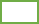 Modulo 2VELA  Modulo 3VELA  Modulo 4BASKETModulo 5 GINNASTICA RITMICA/ARTISTICAModulo 6 OUTDOOR EDUCATIONModulo 1TIRO CON L'ARCOModulo 2VELA  Modulo 3VELA  Modulo 4BASKETModulo 5 GINNASTICA RITMICA/ARTISTICAModulo 6 OUTDOOR EDUCATION